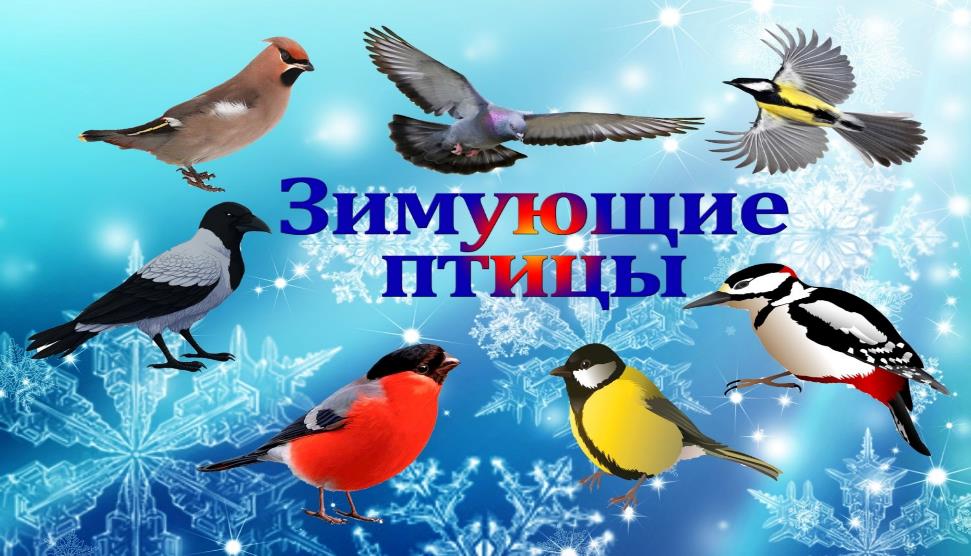 Игровое упражнение «Какая это птица»Цель. Закрепить знания детей о том, какие звуки издают птицы, четко произносить звук «Р». Материал. Красочные изображения птиц.Описание: педагог, подражая крику какой-либо птицы, спрашивает у детей, кто так кричит. Дети, угадывая, выбирают соответствующую картинку и выставляют ее на панно. Например:—   Кто  кричит  «кар-кар»?   Подойди,   Оля,  покажи  эту птицу.—   Все покричим, как ворона.—   Кто кричит «чирик-чирик»?—   Покричим, как воробей.Дидактическая игра «Не сорока, не ворона»Цель: развивать умение детей узнавать разных птиц на картинках.  Способствовать развитию внимания и сообразительности. Доставить детям удовольствие живой игрой.Материал: картинки с изображением птиц.Содержание игры: Детей делят на две команды. Педагог заранее заготавливает карточки с изображениями птиц, которых показывали детям на прогулке, занятиях. Например, для первой команды: снегирь, аист, удод, воробей, пингвин, чайка,  зяблик, сорока; а для другой - голубь, дятел, сова, кукушка, страус, синица, глухарь,  ворона.        Каждая команда выбирает ведущего, который быстро  подходит к любому игроку команды-соперницы, показывает картинку и говорит: «Не сорока, не ворона и не чайка. А какая это птица? Отгадай-ка».  Ответ: «Не сорока, не ворона, а снегирь». Назвал птицу – очко,  не назвал - проси помощи у команды: возьми за руку того, кто ответит за тебя. Если товарищ ответил, команда получает  полочка, нет - полочка сгорает. Для другой команды слова иные« не ворона, не синица. Так скажи, как зовется эта птица?»Советы педагогу: карточки должны находиться в предложенном  порядке.Словесная игра: «Прилетели птицы»Педагог называет птиц, но допускает ошибки. Дети должны заметить ошибку и отреагировать хлопками, топаньем и т.п.        Прилетели птицы:голуби, синицы, мухи и стрижи... голуби, синицы, аисты, вороны, галки, макароны... голуби, синицы, чибисы, чижи, галки и стрижи, комары, кукушки.,,голуби, синицы, галки и стрижи, чибисы, чижи, аисты, кукушки,даже совки, плюшки, лебеди, скворцы... Все вы молодцы!Игровое упражнение «Птички»Цель. Упражнять детей в умении согласовывать свои слова и действия, активизировать речь детей.Описание: педагог рассказывает стихотворение:Летели две птички, Собой невелички.Как они летели, Все люди глядели. Как они садились — Все люди дивились.педагог предлагает двум детям сыграть роль птичек. Все садятся на стулья и слушают слова потешки, которую читает воспитатель, а выбранные «птички» имитируют движения настоящих птиц.Затем выбираются новые птички, и упражнение повторяется снова.Игра «Чем питаются птицы».Цель. Закреплять знания детей о том, чем питаются птицы.Игровое действие: Педагог объявляет, что открылась столовая для птиц, и выставляет у доски большие картинки с изображением пищи птиц. Дети в шапочках-обручах из бумаги, на которые прикреплены картинки с изображением различных птиц, подходят к доске и выбирают для себя пищу. Образец речи детей: «Я сова, я ем мышей. Я курица, я клюю зёрна». И т.д.Игровое упражнение «В зимней столовой»Цель. Закрепить знания детей о зимующих птицах и их названия. Развивать умение подражать их повадкам.Материал. Силуэты птиц, ветка на подставке, кормушка.Описание:  педагог закрепляет силуэт птицы на ветке, обращает внимание детей на то, какая птица прилетела к кормушке. Предлагает назвать ее и показать, как она кричит. Дети называют птиц, подражают их звукам, изображают, как они летают, прыгают.Игровое упражнение «Кто зимовал, кто прилетит?Цель. Закреплять умение детей классифицировать птиц на зимующих и перелётных. Активизировать речь детей.Материал: иллюстрации с перелётными и зимующими птицами.Описание: Дети разделяются на две группы, одни отбирают картинки с перелётными птицами, другие – с зимующими. После игры на панно помещается модель перелётных птиц.Словесная игра: «На птичьем дворе»Цель. Закрепить знания детей о том, как кричат  домашние животные, развивать правильное звукопроизношениеИгровое правило: все громко хором произносят звуки, подражая птицам, после слов «с утра», «посреди двора», «вверху»Игровое действие: звукоподражание.ХОД ИГРЫ                                       „.Педагог предлагает детям вспомнить, как кричат гуси, куры, утки. Дети хором произносят: «кря-кря-кря», «га-га-га», «ко-ко-ко» и др.Педагог говорит:- Вот хорошо вы всё вспомнили, как по – разному кричат домашние птицы. А как воркует голубь? Как кричит петух с утра? И т. д. )Игра «Кто как выглядит»Цель. Закреплять в речи детей, названия частей тела птицы.Игровое правило: Педагог называет птицу. Один из детей описывает внешний вид птицы, не видя ее изображения. Одновременно остальным детям показывают картинку, они проверяют правильность ответа.Игровое действие: Образец речи детей: «У петуха маленькая головка с красным гребешком и красной бородкой, чёрными глазками, острым клювом. У петуха есть крылья, с помощью которых он может взлететь на забор, его ноги украшают шпоры. А ещё у петуха есть красивый пёстрый хвост, тело петуха покрыто разноцветными (или белыми) перьями».Игра «Домашние и дикие»Цель. Закреплять умение детей классифицировать птиц на домашних и диких.Игровое действие: Игровое поле представляет собой круг, разделённый на две части: с одной стороны изображён дом человека, с другой - лес, условно обозначающие домашних и диких птиц. Раскручивается волчок. Если стрелка указывает на дом человека, ребёнок называет какую-либо домашнюю птицу, если на лес – дикую.Игра «Птенчики»Цель. Развивать умение детей правильно называть взрослых птиц и их птенцов.Игровое действие: Используются шапочки из предыдущей игры. Дети делятся на две группы - одни изображают взрослых птиц, другие птенцов. Дети движутся по игровой комнате. По сигналу педагога они объединяются в пары. Образец речи детей: «Я утка, вот мой птенец. Я утёнок, вот моя мама».Игра «Чей голос?»Цель. Закреплять умение детей звукоподражать птицам.Игровое действие: Дети делятся на пары. Первый ребёнок изображает голос какой-либо птицы, второй угадывает, что это за птица.Образец речи детей: 1-й ребёнок: «Чирик-чирик», 2-й ребёнок: «Это чирикает воробей».Игра «Самый главный»Цель. Дать детям знания о том, какую пользу приносят различные птицы.Игровое действие: Образец речи детей: «Я курица, я даю людям мясо и яйца — я самая главная», «Я сова, я санитар леса — я самая главная», «Я соловей — я радую людей своим пением. Я самый главный». И т.д.Игра «Летает, не летает»Цель. Развивать у детей слуховое внимание, воспитывать выдержку.Игровое правило: поднимать руку надо только в том случае, когда будет назван летающий предмет.Игровые действия: похлопывание по коленям, поднимание руки, обыгрывание фантов.Ход игры: Дети садятся полукругом, руки кладут на колени.Педагог объясняет правила игры: Я буду называть предметы опрашивать: «Летает?», например, «Голубь летает? Самолёт летает?» если я назову предмет,  который, в самом деле, летает, вы поднимаете руки. Если я назову нелетающий предмет, руки поднимать не следует. Вам нужно быть внимательными, потому что я буду поднимать руки и тогда, когда предмет летает, и тогда, когда он не летает. Кто ошибется, заплатит фант.Похлопывая по коленям, воспитатель и дети говорят; «Поехали-поехали», затем воспитатель начинает игру «Галка летает?» - и поднимает руки.Дети отвечают: «Летает». И тоже поднимают руки. «Дом летает?» - спрашивает воспитатель и поднимает руки. Дети молчат.У многих ребят в начале игры руки непроизвольно, в силу подражания, поднимаются каждый раз. Но в том и заключается смысл игры, чтобы своевременно удержаться и не поднять руки, когда назван нелетающий предмет. Кто не удержался, платит фант, который в конце игры выкупается.Дидактическая игра: «Что за птица»Цель. Совершенствовать умение детей описывать птиц по характерным признакам и по описанию узнавать их.Игровые правила: Описать прилетевшую птицу нужно не только словом, но и имитацией ее движений. Кто правильно назвал птицу, тот становится водящим.Игровые действия: Имитация движений разных птиц, отгадывание, о какой птице рассказывается. Выбор водящего считалочкой.Ход игры: Эта игра требует большой продолжительной подготовки. Дети наблюдают за птицами, обращают внимание на их особые приметы (например, на величину и длину клюва, ног, цвет перьев, на то, где эта птица живет, что она ест, как кричит или поет), по которым можно узнать, что это за птица.Игра начинается с назначения водящего, который загадывает, что за птица прилетела. Свои загадки он произносит нараспев, а все остальные хором повторяют определенные слова. Вот, например как в такой игре водящий описывает журавля.Водящий:   Есть у меня птица                     Вот такая, вот такая! (показывает руками, какой величины у него птица) Все играющие говорят:                            Летит, летит птица,                      К нам летит! Водящий:    Крылья у птицы              Вот такие, вот такие! И показывает, широко раскинув руки, какие большие крылья у птицы.Все играющие говорят:  Летит, летит птица,                                          К нам летит! Водящий:   Клюв у этой птицы                     Вот такой, вот такой!Но водящий еще не уверен, что играющие узнали птицу. Он говорит, где живет птица, чем питается и т.д., и заканчивает вопросом: «Что это за птица к нам прилетела?» На вопрос отвечают не все дети, кто-нибудь один (на кого укажет водящий). Если ребенок ответил правильно, дети говорят: «Вот какая птица к нам прилетела!» Тот, кто отгадал, становится водящим и дает описание птицы, водящий ему говорит: «Не такая птица к нам прилетела». Затем он обращается к: другому играющему и повторяет вопрос. Названный водящим может отгадывать только один раз.Новый водящий описывает другую птицу, у которой есть особые приметы, например орла, попугая, дятла, ворону; петуха, гуся.Игра в словаХлопните в ладоши, услышав слово, подходящее воробью (вороне, дятлу, синице... утке).Объясните выбор каждого слова.Словарь: курлычет, маленький, бойкий, лес, серая, летает, ловкая, красногрудый, плавает, проворный, крякает, город, прыгает, неунывающая, болото, серая, чирикает, смелый, всеядная, умная, дупло, большая, бойкая, скворечник, непоседливая, длиннохвостая, веселая, стрекотуха, «ледоломка», хищная, белоснежный, белобока, длинноногий, каркает, маленькая, танцует, проворная, ныряет, охотится, зимующая птица, пролетная птица, перелетная птица...Комментарий для взрослых: После игры для активизации памяти и речи детей можно предложить им следующие задания:Вспомните, некие слова, подходящие воробью (вороне, дятлу, синице... утке), вы слышали?Были названы различные слова. Одни описывают птиц и отвечают на вопросы "Какой?", "Какая?" — это слова, обозначающие признаки, другие отвечают на вопрос "Что де лает?" — это слова, обозначающие действия, третьи отвечают на вопросы "Кто это?", "Что это?" — это слова, обозначающие предметы.А теперь давайте еще раз вспомним и назовем:"Кто, какой?" (воробей, ворона, дятел, синица... утка);"Кто, что делает?;"Кто, где живет?Выдели лишнее слово, объясните свой выбор:•   медведь, дятел, лось, барсук;•   сорока, скворец, курица, журавль;•    ворона, синица, воробей, соловей;•   синица, скворец, трясогузка, утка;•   сова, снегирь, дятел, сорока;•   воробей, соловей, ворона, кукушка (не вьет гнезда);•   сорока,  синица,  клест,(появляются зимой птенцы)Дидактическое упражнение: «Лесные песни»Цель. Способствовать развитию творческой активности, умение мыслить, анализировать, сопоставлять.«Подскажи словечко»                                Голубь – (воркует).Кукушка – (кукует).Утка – (крякает).Соловей (свищет).Журавль – (курлычет).Сорока – (стрекочет).Ворон – (каркает).Воробей – (чирикает).Синица – (пищит).Словесные упражненияОтветь на вопросы•   Какие птицы зимуют в наших краях?(Ворона, воробей, сорока, дятел, клест, сова.)•   Какие птицы прилетают к нам с севера?(Снегирь, свиристель.)•   Какие птицы улетают зимовать в теплые края?(Журавль, лебедь, утка, трясогузка, кукушка, соловей, скворец.)•   Зачем журавлю длинные ноги?•   Зачем клесту крестообразный клюв?•   Какая птица охотится ночью?•   У какой птицы зимой появляются птенцы?•   Какую птицу называют самым лучшим певцом?•   Какую птицу называют «ледоломкой»?•   Какую птицу называют «лесной газетой»?•   Каких птиц называют «березовыми птицами»?•   Птенцы, каких птиц умеют плавать с первого дня жизни?•   Какая птица подкладывает свои яйца в гнезда других птиц?•   Какие птицы умеют подражать голосам других пернатых?•   Какие птицы танцуют весной?Закончи  предложенияВоробей    маленький,    а    журавль...Ворона большая, а синица...Сова спит днем, а охотится…У синицы хвост короткий, а у трясогузки...У дятла клюв длинный, а у снегиря...Утка серая, а лебедь...У синицы клюв тонкий, а у дятла…Ворона большая, а воробей…Снегирь малоподвижный, а синица… Клест нарядный, а воробей…Синицы высиживают птенцов летом, а клест… Если снегирь мало двигается, то он какой? (Малоподвиж ный.)Если у синицы черная голова, то она какая? (Черноголовая.) Если у сороки белый бок, то она какая? (Белобокая.) Если у сороки черный хвост, то она какая? (Чернохвостая.) Если у снегиря красная грудь, то он какой? (Красногрудый.) Про кого из зимующих птиц можно сказать:мой (клест, дятел, снегирь, воробей, голубь), моя (ворона, синица, свиристель, овсянка),мои... Вы запомнили, кто как поет?Почему в народе говорится:•   Лес без птицы и птицы без леса не живут.•   Знает птица, что без Родины не годится.•   Всякая птица своим пером гордится.•    Всякая птица по-своему поет.•   Всякая птица своим клювом сыта.•    У каждой пташки — свои замашки.•    Воробей сразу на взлет, а грачу разбег нужен.•   Вороне соколом не быть.•    Вороненку гнездо — родимая хата.•   Мала синичка, да коготок остер.•    Немного синица ест, пьет, да ве село живет.•   Сорока без причины не стрекочет.•   Сорока весть на хвосте принесла.•   Пируют в ночи совы да сычи.•   Воробьи под кровлю, а совы на ловлю.•   Кабы куст был не мил, соловей гнезда не вил.•   Соловей берет пением, а чело век— умением.•   Соловей месяц поет, а ворона круглый год каркает.•   Кукушка кукует, по дому горюет.•   Сколько кукушка ни кукуй, а к зиме улетать.•   Лебедь по поднебесью, мотылек над землей — всякому свой путь.•   Полетели лебеди, понесли на крыльях зимушку.•   Грудь лебединая, походка павлинья.•   Журавль прилетел и тепло при нес.•   Журавль высоко летает, а от реки не отлетает.Учись сравнивать•    Где зимуют синица и трясогузка?(Синица в наших краях, трясогузка улетает на юг.)•   В какое время суток добывают себе корм ворона и сова? (Ворона — утром и днем, а сова — ночью.)•    Кто раньше улетает на юг — трясогузки или утки? Почему? (Трясогузки улетают в конце лета, когда становится холод нее, насекомые прячутся; а утки улетают, когда начинают замерзать водоемы, до этого времени корма им хватает.)•   Какой клюв у дятла и у клеста?(У клеста — крестообразный, у дятла - большой, крепкий.)•   Чем питаются зимою снегири и клесты?(Снегири — семенами растений и ягодами рябины, клесты — семе нами еловых и сосновых шишек.)•   Чем питаются зимой свиристели и снегири?(Ягодами рябины, семенами растений.)•   Чем отличаются гнезда кукушки и соловья?(Кукушка не вьет гнезда.)